melléklet a  18/2018.  (VI.29.) önkormányzati rendelethezÖvezeti besorolások 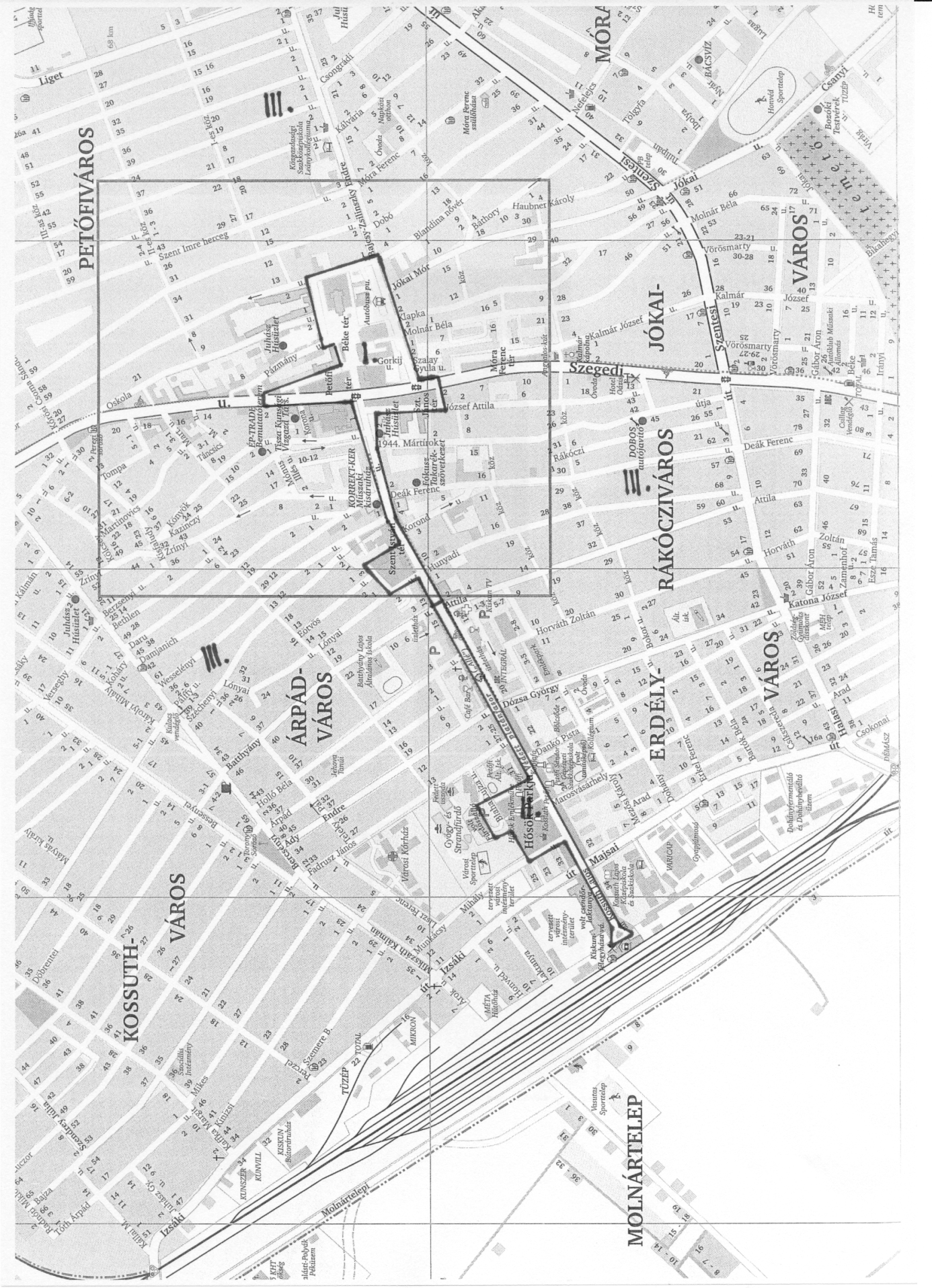 